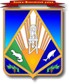 МУНИЦИПАЛЬНОЕ ОБРАЗОВАНИЕХАНТЫ-МАНСИЙСКИЙ РАЙОНХанты-Мансийский автономный округ – ЮграАДМИНИСТРАЦИЯ ХАНТЫ-МАНСИЙСКОГО РАЙОНАП О С Т А Н О В Л Е Н И Еот 27.08.2012                    	                                                                    № 196г. Ханты-МансийскО внесении измененияв постановление администрацииХанты-Мансийского районаот 21 июня 2012 года № 147	1. Внести в постановление администрации Ханты-Мансийского района от 21 июня 2012 года № 147 «О внесении изменений в постановление администрации Ханты-Мансийского района от 14 октября 2010 года 162» изменение, исключив пункт 1.6.	2. Настоящее постановление вступает в силу после его официального опубликования (обнародования).	3. Контроль за выполнением постановления возложить на первого заместителя главы администрации Ханты-Мансийского района                  Седунова В.С.Глава администрацииХанты-Мансийского района                                                               В.Г.Усманов